KEY PERSONNEL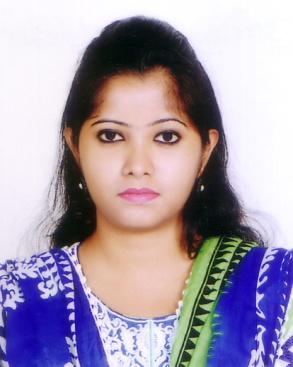 Sonia SultanaSTAAD Engineers Ltd.Ass.ArchitectDiploma in Engineering (Dhaka Polytechnic Institute); E-mail: double.sshanta@gmail.com Cell: +88 01717075297Structural detailing,  Architectural working drawing, Plumbing and Electrical drawing for the following projects 15-storied + 2-Level basement Residential cum commercial building at Narshingdisadar, Narshingdi for Nodi Bangla Construction.  10-storied+1-Level Basement Garment Factory Building of Tanima Knit Composite Ltd. At South Dariapur, Savar, Dhaka.  10-storied+1-Level Semi Basement Commercial Cum Residential Building At Bhuighar, Fatullah, Narayangonj 

 10-storied+1-Level Basement Apartment Building  Named ”Homes-43” at Mohammadi Housing Ltd. Mohammadpur, Dhaka. 7-storied Apartment Building Named ”Homes-17” at Mohammadi Housing Ltd. Mohammadpur, Dhaka.

 9-storied Apartment Building Named ”Homes-43” at Mohammadi Housing Ltd. Mohammadpur, Dhaka.

 7-storied Apartment Building Named ”Homes-45” at Mohammadi Housing Ltd. Mohammadpur, Dhaka. 10-storied Residential Building Shamoli, Mohammadpur R/A, Dhaka for “Anchor Holdings Ltd.” Four storied residential building in Kushtia.  Structural analysis and design of 10-storied+1-basment Apartment Building at 552C Khilgoan, Dhaka for Durable Development Limited. 10-storied Residential Building Named “Jahanara Nibash” at Bashundhara Resindential Area, Baridhara, Dhaka for Best Living Properties Ltd.  10-storied Residential Building Named “Meherunnesa” at Bashundhara Resindential Area, Baridhara, Dhaka for Best Living Properties Ltd.  9-storied Apartment Building at 487/C, Khilgoan, Dhaka for Durable Development Limited. 10-storied+1-Level Semi Basement Apartment Building named “RN Squre” at 552/C, Khilgoan, Dhaka for Durable Development Limited. 10-storied Apartment Building at 182/C, Khilgoan, Dhaka for Durable Development Limited. 10-storied Residential Building Named “Palacio” at Baitul Aman Housing Society, Adaber, Mohammadpur,  Dhaka for Doric Developments Ltd.  7-storied Residential Building  at  plot No.-18/H, Road-13, Block-G, Bashundhara R/A, Bashundhara, Dhaka.
  Structural analysis and design of G+9-storied Apartment Building Named  “El-dorado Rokeya Castle” at Kafrul, Dhaka for Green Bay Developers Limited.  5-storied Residential Building Named  at Biralakutir, Mirpur, Sirajgonj. 8-storied Residential building at Shahar, Khilgaon, Dhaka. 7-storied  Aparement building named “Living De Rahman” at plot No.-5D, Road-5, Bashundhara Residential Area, Dhaka for Family Living Ltd.  7-storied  Aparement building named at plot No.-391, Road-4, Block-I Bashundhara Residential Area, Dhaka for Family Living Ltd.  9-storied  REsidential building at Jessore. 10-storied+2-Level Basement Residential Cum Office building named at plot No.-24, Block-A Khilgaon Rehab Zone, Dhaka for Khan Brothers Ltd. Highlights  10 years of Architectural, Structural, Plumbing & Electrical  Drawing Experience.  Possesses both Design Consultancy & Construction Knowledge.  Applicable knowledge in AutoCAD, 3D Studio Max, Adobe Photoshop,   Microsoft project etc.  Excellent communication skills and liaison with contractors, subcontractors, consultant & owner.  Strong inter-personal skills. Experienced in  Design & Build projects  Working with in-house  Business development  Preparing construction documents  Real Estate feasibility. 